DRAWINGS USING GPS TECHNOLOGYTwo examples of GPS drawings are shown below.  The bat was done by students at Western Albermarle High School and the turkey was a pre-Thanksgiving activity done by Luray High School.  GPS drawings can either be considered art or mapping exercises and require particularly attention to scale and orientation.  Remember:  The track is a cookie trail.  It has to be cleared and started at the beginning of each drawing.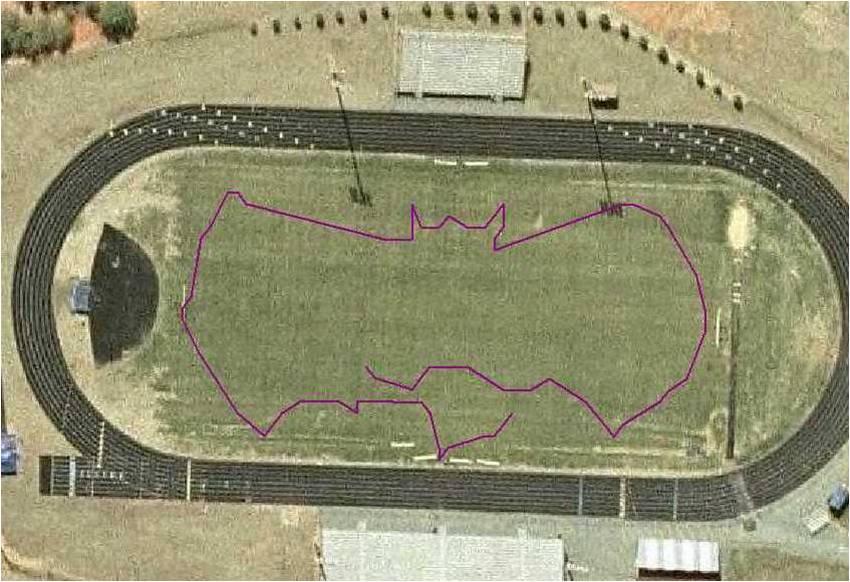 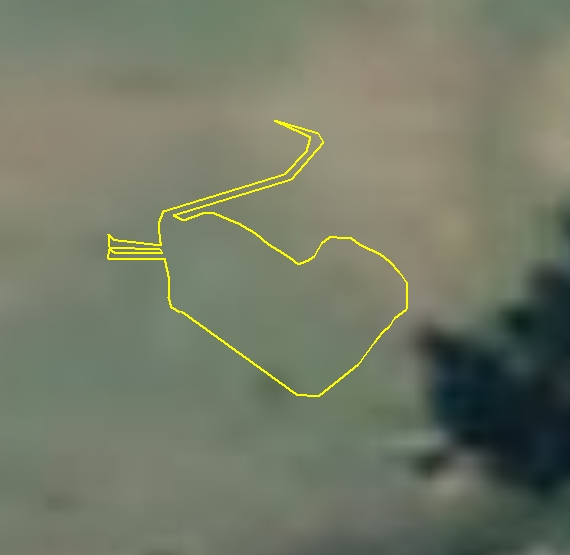 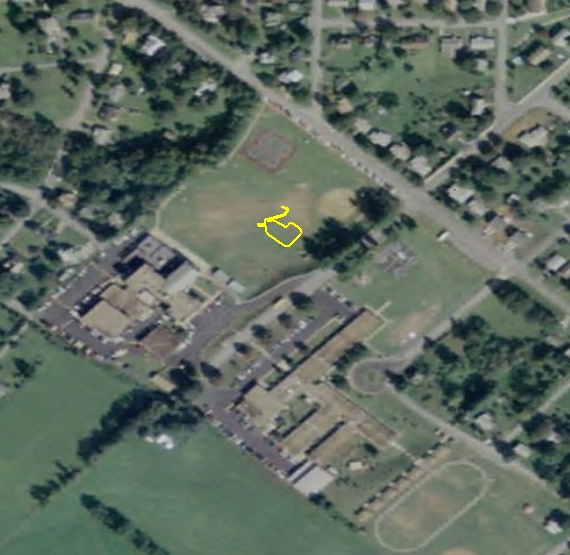 